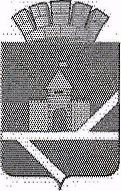                                            Российская Федерация                                           Свердловская областьАДМИНИСТРАЦИЯ  ПЫШМИНСКОГО ГОРОДСКОГО ОКРУГАПОСТАНОВЛЕНИЕот 12.03.2018                                                                                             № 124р.п. ПышмаО внесении изменений в муниципальную программу «Обеспечение жильем молодых семей, проживающих на территории Пышминского городского округа» на 2015-2020 годы      В целях приведения муниципальной программы «Обеспечение жильем молодых семей, проживающих на территории Пышминского городского округа» на 2015-2020 годы в соответствие государственной программой Свердловской области «Развитие молодежной политики и патриотического воспитания в Свердловской области до 2024 года», утвержденной Постановлением Правительства Свердловской области  от 29.12.2017 № 1047-ППп о с т а н о в л я ю:1. В муниципальную программу «Обеспечение жильем молодых семей, проживающих на территории Пышминского городского  округа»  на 2015-2020 годы, утвержденную постановлением администрации Пышминского городского округа от 07.10.2015 № 589 «Об утверждении муниципальной программы «Обеспечение жильем молодых семей, проживающих на территории Пышминского городского округа» на 2015-2020 годы, с изменениями, внесенными постановлениями администрации Пышминского городского округа от14.04.2016 № 160, 05.10.2016 № 534 (далее по тексту – Программа), внести следующие изменения:        1.1. Абзац 1 Раздела 1 «Характеристика проблемы, на решение которой направлена программа «Обеспечение жильем молодых семей, проживающих на территории Пышминского городского округа» на 2015 - 2020 годы» изложить в следующей редакции: «Муниципальная программа «Обеспечение жильем молодых семей, проживающих на территории Пышминского городского округа» на 2015-2020 годы (далее – Программа) разработана на основании государственной программы Свердловской области «Развитие молодежной политики и патриотического воспитания в Свердловской области до 2024 года», утвержденной Постановлением Правительства Свердловской области от 29.12.2017 № 1047-ПП,  и предусматривает создание условий, способствующих улучшению жилищных условий молодых семей»;1.2. п. 8 Раздела 3 «План мероприятий по выполнению Программы» изложить следующей редакции:  «8) осуществляет взаимодействие с органами государственной власти Свердловской области по вопросам получения субсидий на реализацию мероприятий Программы, направленных на достижение целей, соответствующих мероприятий государственной программы Свердловской области «Развитие молодежной политики и патриотического воспитания в Свердловской области до 2024 года», а также сбор, обобщение и анализ отчетности о выполнении мероприятий, на реализацию которых были направлены субсидии из областного бюджета.»;	1.3. строки 4, 9 раздела  10 Приложения № 1 к муниципальной программе «Обеспечение жильем молодых семей, проживающих на территории  Пышминского городского округа» на 2015-2020 годы «Цели, задачи и целевые показатели реализации муниципальной программы «Обеспечение жильем молодых семей, проживающих на территории Пышминского городского округа» на 2015- 2020 годы» изложить в следующей редакции:          1.4. Абзац 2 пп. 1.1. п.1 подраздела 3.1. «Механизм реализации Подпрограммы 1» Раздела 1 . «Характеристика проблемы, на решение которой направлена подпрограмма «Обеспечение жильем молодых семей» на 2015-2020 годы» изложить в следующей редакции: « -принимает решение о признании либо об отказе в признании молодых семей участниками подпрограммы 4«Обеспечение жильем молодых семей» государственной программы Свердловской области «Реализация молодежной политики и патриотического воспитания граждан в Свердловской области до 2024 года» (далее – участники подпрограммы)»;          1.5. Абзац 7 п.5  подраздела 3 «Механизм реализации Подпрограммы 1» Раздела 1. «Характеристика проблемы, на решение которой направлена подпрограмма «Обеспечение жильем молодых семей» на 2015-2020 годы» изложить в следующей редакции: «Платежеспособность молодой семьи рассчитывается в соответствии с Порядком и условиями признания молодой семьи имеющей достаточные доходы для оплаты расчетной (средней) стоимости жилья в части, превышающей размер социальной выплаты приложение № 3 к подпрограмме 4 «Обеспечение жильем молодых семей» государственной программы Свердловской области «Реализация молодежной политики и патриотического воспитания граждан в Свердловской области до 2024 года»;        1.6. в Абзаце 3 приложения 1 к подпрограмме «Обеспечение жильем молодых семей» на 2015-2020 годы «Порядок формирования списков молодых семей – участников подпрограммы, изъявивших желание получить социальную выплату по Пышминскому городскому округу» слова: «до 01 сентября 2019 года» заменить словами: «до 25 августа 2023 года»;       1.7. в п. 2 приложения № 1 к подпрограмме «Предоставление региональной финансовой поддержки молодым семьям на улучшение жилищных условий» на 2016-2020 годы  «Порядок  формирования списков молодых семей – участников подпрограммы, изъявивших желание получить региональную социальную выплату по Пышминскому городскому округу» слова: «до 1 марта  2019 года» заменить словами: «до 1 марта 2023 года».      2. Контроль за выполнением настоящего постановления возложить на заместителя главы администрации Пышминского городского округа по социальным вопросам А.А. Варлакова.Глава Пышминского городского округа                                  В.В. Соколов41.Целевой показатель Количество молодых семей, улучшивших жилищные условия за счет средств социальной выплатысемей22434  4Государственная  программа Свердловской области «Развитие молодежной политики и патриотического воспитания в Свердловской области до 2024 года», утвержденная Постановлением Правительства Свердловской области от 29.12.2017 № 1047-ПП91.Целевой показатель количество молодых семей, улучшивших жилищные условия за счет средств социальной выплаты; семейX23344Государственная  программа Свердловской области «Развитие молодежной политики и патриотического воспитания в Свердловской области до 2024 года», утвержденная Постановлением Правительства Свердловской области от 29.12.2017 № 1047-ПП